Asynchronous Learning for Grade 4-5 French ImmersionWeek of May 3, 2021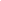 La Terre - nos actions comptent!Pour aller plus loin…Joue et explore - Amuse-toi en apprenant! Explore les jeux sur le site Climat Jeunes.ca. But d’apprentissage:  J’explore les problèmes environnementaux et les effets des actions humaines. Je réfléchis à comment je peux être un leader environnemental. But d’apprentissage:  J’explore les problèmes environnementaux et les effets des actions humaines. Je réfléchis à comment je peux être un leader environnemental. Bonjour! Cette semaine, nous continuerons à explorer notre Terre. On va apprendre ce que nous pouvons faire pour la respecter et la protéger. On va apprendre les possibilités pour l’action!Voici une courte vidéo pour commencer. Quel est le message de cette vidéo?Au Canada et dans le monde, on célèbre notre planète le 22 avril en reconnaissant le Jour de la Terre. Que sais-tu de ce jour spécial? Est-ce que tu fais quelque chose pour honorer ce jour avec ta famille? Pourquoi est-ce que ce jour est important?Source originale de la vidéo: https://jourdelaterre.org/qc/ Bonjour! Cette semaine, nous continuerons à explorer notre Terre. On va apprendre ce que nous pouvons faire pour la respecter et la protéger. On va apprendre les possibilités pour l’action!Voici une courte vidéo pour commencer. Quel est le message de cette vidéo?Au Canada et dans le monde, on célèbre notre planète le 22 avril en reconnaissant le Jour de la Terre. Que sais-tu de ce jour spécial? Est-ce que tu fais quelque chose pour honorer ce jour avec ta famille? Pourquoi est-ce que ce jour est important?Source originale de la vidéo: https://jourdelaterre.org/qc/ La Journée de la TerreLis la bande dessinée Le Jour de la Terre qui se trouve à la page 31 de cette édition de Nos Nouvelles. (Il faut te connecter avec ton compte TDSB)Quels sont les détails importants à propos de ce jour spécial? Note-les dans un tableau comme celui-ci. Prépare une annonce publicitaire pour promouvoir ce jour dans la ville de Toronto. Comment est-ce que les Torontois/Torontoises peuvent célébrer ce jour chez eux cette année? Tu peux faire ton travail à l’oral (ex. une annonce pour la télé, la radio ou un site de média social) ou à l’écrit (ex. une annonce pour le journal, un site web). Sois créatif/créative!Comment comprends-tu cet ancien proverbe du Kenya : « Préservez cette Terre, elle ne vous a pas été donnée par vos parents, elle vous est prêtée par vos enfants »? Discute avec quelqu'un chez toi.Réfléchir avant d’agir Nos actions peuvent avoir un impact positif ou négatif sur l’environnement. Pense à:comment tu utilises des produits non-réutilisables et non-durablescomment tu utilises l’eautes habitudes alimentaires (ce que tu manges/ne manges pas, combien tu manges)Explore un ou plusieurs de ces liens qui touchent aux problèmes environnementaux communs dans notre société et des solutions possibles.Pourquoi il faut réduire les déchetsPourquoi il faut économiser l’eau Quel gaspillage! (page 23, il faut te connecter avec ton compte TDSB)Interdire les sacs de plastique (pages 13-14, il faut te connecter avec ton compte TDSB)Les jeunes et les comportements écologiques (choisis une ou plusieurs vidéos dans cette série)Choisis un des problèmes proposés. Décris le problème. Qu’est-ce qui se passe? Quels sont les effets de ce problème sur la Terre? Pourquoi est-ce qu’il faut agir?Identifie quelques stratégies pour minimiser ou éliminer le problème. Qu’est-ce que tu peux faire dans ta vie de tous les jours pour avoir un impact positif? Inspire-toi des stratégies proposées par Élise Gravel dans son affiche Comment protéger l’environnement.L’harmonie avec la TerreNous partageons la Terre avec les autres humains, les animaux et les autres êtres vivants autour du monde comme les plantes et les arbres. Comment est-ce que nos actions ont un impact sur leurs vies? Peux-tu donner quelques exemples?Regarde la vidéo Maître du ciel qui illustre une histoire autochtone au sujet des relations entre les humains et les animaux.Qu’est-ce qui se passe dans la vidéo? Quel point de vue est présenté? Est-ce qu’il y a d’autres points de vue possibles?Qu’est-ce qu’on apprend? Quelles questions as-tu?Pense à ta vie et tes choix de tous les jours. Fais une représentation qui illustre comment tu peux vivre en harmonie avec la Terre et les autres êtres vivants qui y habitent.Les enfants ont le pouvoir de changer le monde!Nous n’avons qu’une Terre. Il faut faire tout ce qu’on peut pour protéger notre habitat pour nous-mêmes, pour les gens de l’avenir, et pour les autres êtres vivants.  Tout le monde doit devenir environnementaliste.Les enfants peuvent apprendre et demander des changements. Ils peuvent devenir les leaders et des activistes pour l’environnement.  Explore un ou plusieurs de ces liens pour apprendre au sujet des jeunes activistes qui utilisent leurs voix pour changer le monde.Prenons le changement par la main! (pages 4-5)Autumn PelletierGrève étudiante pour le climat (page 6-7, il faut te connecter avec ton compte TDSB) Ta voix compte! Chaque petite action est importante! Comment peux-tu encourager les autres à respecter et à protéger la Terre? Comment peux-tu être un leader pour l’environnement? 